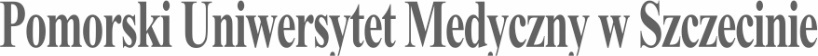 SYLABUS ZAJĘĆInformacje ogólne*zaznaczyć odpowiednio, zmieniając □ na XInformacje szczegółowe*Przykładowe sposoby weryfikacji efektów kształcenia:EP – egzamin pisemnyEU - egzamin ustnyET – egzamin testowyEPR – egzamin praktycznyK – kolokwiumR – referatS – sprawdzenie umiejętności praktycznychRZĆ – raport z ćwiczeń z dyskusją wynikówO - ocena aktywności i postawy studenta SL - sprawozdanie laboratoryjneSP – studium przypadkuPS - ocena umiejętności pracy samodzielnejW – kartkówka przed rozpoczęciem zajęćPM – prezentacja multimedialnai inneNazwa ZAJĘĆ: METODOLOGIA BADAŃ W NAUKACH O ZDROWIUNazwa ZAJĘĆ: METODOLOGIA BADAŃ W NAUKACH O ZDROWIURodzaj ZAJĘĆObowiązkowyWydział PUM Wydział Nauk o ZdrowiuKierunek studiów KosmetologiaSpecjalność -Poziom studiów jednolite magisterskie □ *I stopnia XII stopnia □Forma studiówStacjonarneRok studiów /semestr studiów2 rok, III semestrLiczba przypisanych punktów ECTS 2Formy prowadzenia zajęć (liczba godzin)wykłady 2 godz. / e-learning 8 godz. / ćwiczenia 20 godz. Sposoby weryfikacji i oceny efektów uczenia się zaliczenie na ocenę: testowe/opisoweKierownik jednostkidr n. zdr. Artur Kotwase-mail: fampiel@pum.edu.plAdiunkt dydaktyczny lub osoba odpowiedzialna za przedmiotdr n. med. Paweł Szumilaspawel.szumilas@pum.edu.plNazwa i dane kontaktowe jednostkiKatedra Medycyny SpołecznejSamodzielna Pracownia Metodologii Badań Naukowych i Biostatystyki Pomorski Uniwersytet Medyczny w Szczecinieul. Żołnierska 48 pok. 30271-210 SzczecinTel. +48 91 48 00 920Strona internetowa jednostkihttps://www.pum.edu.pl/wydzialy/wydzial-nauk-o-zdrowiu/katedra-i-zaklad-zdrowia-publicznegoJęzyk prowadzenia zajęćPolskiCele zajęćCele zajęćCelem kształcenia w zakresie metodologii badań naukowych jest przekazanie wiedzy pozwalającej na planowanie i realizację badań naukowych. Podczas prowadzonych zajęć studenci zdobędą wiedzę i umiejętności i kompetencje niezbędne do napisania pracy magisterskiej spełniającej wymagania PUMWymagania wstępne w zakresie Wiedzywiedzy umożliwiającej planowanie oraz realizację badań naukowych.Wymagania wstępne w zakresie Umiejętnościpotrzebne do napisania pracy magisterskiej, a w szczególności: poznać podstawy pracy badawczej.Wymagania wstępne w zakresie Kompetencji społecznychdotyczących przestrzegania zasad etycznych podczas prowadzenia badań naukowychEFEKTY UCZENIA SIĘEFEKTY UCZENIA SIĘEFEKTY UCZENIA SIĘEFEKTY UCZENIA SIĘEFEKTY UCZENIA SIĘEFEKTY UCZENIA SIĘEFEKTY UCZENIA SIĘEFEKTY UCZENIA SIĘEFEKTY UCZENIA SIĘEFEKTY UCZENIA SIĘEFEKTY UCZENIA SIĘEFEKTY UCZENIA SIĘEFEKTY UCZENIA SIĘEFEKTY UCZENIA SIĘlp. efektu uczenia się Student, który zaliczył ZAJĘCIAwie/umie/potrafi:Student, który zaliczył ZAJĘCIAwie/umie/potrafi:SYMBOL (odniesienie do) efektów uczenia się dla kierunkuSYMBOL (odniesienie do) efektów uczenia się dla kierunkuSYMBOL (odniesienie do) efektów uczenia się dla kierunkuSYMBOL (odniesienie do) efektów uczenia się dla kierunkuSYMBOL (odniesienie do) efektów uczenia się dla kierunkuSYMBOL (odniesienie do) efektów uczenia się dla kierunkuSposób weryfikacji efektów UCZENIA SIĘ*Sposób weryfikacji efektów UCZENIA SIĘ*Sposób weryfikacji efektów UCZENIA SIĘ*Sposób weryfikacji efektów UCZENIA SIĘ*Sposób weryfikacji efektów UCZENIA SIĘ*K_W01zna kierunki, zakres i rodzaj badań naukowych w kosmetologiizna kierunki, zakres i rodzaj badań naukowych w kosmetologiiW29W29W29W29W29W29ETETETETETK_W02zna reguły dobrych praktyk w badaniach naukowychzna reguły dobrych praktyk w badaniach naukowychW30W30W30W30W30W30ETETETETETK_W03zna metody i techniki badawcze stosowane w badaniach naukowych w kosmetologiizna metody i techniki badawcze stosowane w badaniach naukowych w kosmetologiiW31W31W31W31W31W31ETETETETETK_U01potrafi wykorzystać narzędzia i techniki badawcze w pracy naukowejpotrafi wykorzystać narzędzia i techniki badawcze w pracy naukowejU16U16U16U16U16U16R / O / PMR / O / PMR / O / PMR / O / PMR / O / PMK_U02korzystać ze specjalistycznej literatury naukowej krajowej i zagranicznej, naukowych baz danych oraz informacji i danych przekazywanych przez międzynarodowe organizacje i stowarzyszenia w kosmetologiikorzystać ze specjalistycznej literatury naukowej krajowej i zagranicznej, naukowych baz danych oraz informacji i danych przekazywanych przez międzynarodowe organizacje i stowarzyszenia w kosmetologiiU28U28U28U28U28U28R / O / PMR / O / PMR / O / PMR / O / PMR / O / PMK_U03potrafi korzystać z literatury naukowej, planować i interpretować badania w kosmetologiipotrafi korzystać z literatury naukowej, planować i interpretować badania w kosmetologiiU34U34U34U34U34U34R / O / PMR / O / PMR / O / PMR / O / PMR / O / PMK_U04potrafi przeprowadzić proces badawczypotrafi przeprowadzić proces badawczyU35U35U35U35U35U35R / O / PMR / O / PMR / O / PMR / O / PMR / O / PMK_U05potrafi zastosować podstawy nauk biologicznych w badaniach w kosmetologiipotrafi zastosować podstawy nauk biologicznych w badaniach w kosmetologiiU36U36U36U36U36U36R / O / PMR / O / PMR / O / PMR / O / PMR / O / PMK_K01posiada świadomość własnych ograniczeń i rozumie potrzebę konsultacji z ekspertamiposiada świadomość własnych ograniczeń i rozumie potrzebę konsultacji z ekspertamiK01K01K01K01K01K01OOOOOTabela efektów UCZENIA SIĘ w odniesieniu do formy zajęćTabela efektów UCZENIA SIĘ w odniesieniu do formy zajęćTabela efektów UCZENIA SIĘ w odniesieniu do formy zajęćTabela efektów UCZENIA SIĘ w odniesieniu do formy zajęćTabela efektów UCZENIA SIĘ w odniesieniu do formy zajęćTabela efektów UCZENIA SIĘ w odniesieniu do formy zajęćTabela efektów UCZENIA SIĘ w odniesieniu do formy zajęćTabela efektów UCZENIA SIĘ w odniesieniu do formy zajęćTabela efektów UCZENIA SIĘ w odniesieniu do formy zajęćTabela efektów UCZENIA SIĘ w odniesieniu do formy zajęćTabela efektów UCZENIA SIĘ w odniesieniu do formy zajęćTabela efektów UCZENIA SIĘ w odniesieniu do formy zajęćTabela efektów UCZENIA SIĘ w odniesieniu do formy zajęćTabela efektów UCZENIA SIĘ w odniesieniu do formy zajęćlp. efektu uczenia sięEfekty uczenia sięEfekty uczenia sięForma zajęćForma zajęćForma zajęćForma zajęćForma zajęćForma zajęćForma zajęćForma zajęćForma zajęćForma zajęćForma zajęćlp. efektu uczenia sięEfekty uczenia sięEfekty uczenia sięWykładSeminariumSeminariumĆwiczeniaĆwiczenia kliniczneĆwiczenia kliniczneĆwiczenia kliniczneSymulacjeE-learningInne formyK_W01P7S_WK P7S_WK XXK_W02P7S_WKP7S_WKXXK_W03P7S_WKP7S_WKXXK_U01P7S_UWP7S_UWXK_U02P7S_UWP7S_UWXK_U03P7S_UWP7S_UWXK_U04P7S_UWP7S_UWK_U05P7S_UWP7S_UWK_K01P6S_KK P6S_KK XXTABELA TREŚCI PROGRAMOWYCHTABELA TREŚCI PROGRAMOWYCHTABELA TREŚCI PROGRAMOWYCHTABELA TREŚCI PROGRAMOWYCHTABELA TREŚCI PROGRAMOWYCHTABELA TREŚCI PROGRAMOWYCHTABELA TREŚCI PROGRAMOWYCHTABELA TREŚCI PROGRAMOWYCHTABELA TREŚCI PROGRAMOWYCHTABELA TREŚCI PROGRAMOWYCHTABELA TREŚCI PROGRAMOWYCHTABELA TREŚCI PROGRAMOWYCHTABELA TREŚCI PROGRAMOWYCHTABELA TREŚCI PROGRAMOWYCHLp. treści programowejTreści programoweTreści programoweTreści programoweTreści programoweIlość godzinIlość godzinIlość godzinOdniesienie do efektów uczenia się dla ZAJĘĆOdniesienie do efektów uczenia się dla ZAJĘĆOdniesienie do efektów uczenia się dla ZAJĘĆOdniesienie do efektów uczenia się dla ZAJĘĆOdniesienie do efektów uczenia się dla ZAJĘĆOdniesienie do efektów uczenia się dla ZAJĘĆSemestr zimowySemestr zimowySemestr zimowySemestr zimowySemestr zimowySemestr zimowySemestr zimowySemestr zimowySemestr zimowySemestr zimowySemestr zimowySemestr zimowySemestr zimowySemestr zimowyWykłady/e-learningWykłady/e-learningWykłady/e-learningWykłady/e-learningTK01Podział metod i technik badawczych. Etapy pracy naukowej.Podział metod i technik badawczych. Etapy pracy naukowej.Podział metod i technik badawczych. Etapy pracy naukowej.Podział metod i technik badawczych. Etapy pracy naukowej.222W01-W03W01-W03W01-W03W01-W03W01-W03W01-W03TK02Paradygmaty, badania społeczne oraz badania prawno-empiryczne.  Etyczne i polityczne aspekty badań naukowychParadygmaty, badania społeczne oraz badania prawno-empiryczne.  Etyczne i polityczne aspekty badań naukowychParadygmaty, badania społeczne oraz badania prawno-empiryczne.  Etyczne i polityczne aspekty badań naukowychParadygmaty, badania społeczne oraz badania prawno-empiryczne.  Etyczne i polityczne aspekty badań naukowych222W01-W03W01-W03W01-W03W01-W03W01-W03W01-W03TK03Dedukcja, redukcja i indukcja, wnioskowanie przez analogię. Projektowanie narzędzi badawczych.Dedukcja, redukcja i indukcja, wnioskowanie przez analogię. Projektowanie narzędzi badawczych.Dedukcja, redukcja i indukcja, wnioskowanie przez analogię. Projektowanie narzędzi badawczych.Dedukcja, redukcja i indukcja, wnioskowanie przez analogię. Projektowanie narzędzi badawczych.222W01-W03W01-W03W01-W03W01-W03W01-W03W01-W03TK04Jakość w badaniach jakościowychJakość w badaniach jakościowychJakość w badaniach jakościowychJakość w badaniach jakościowych222W01-W03W01-W03W01-W03W01-W03W01-W03W01-W03TK05Metody statystyki medycznej
stosowane w badaniach klinicznych.Metody statystyki medycznej
stosowane w badaniach klinicznych.Metody statystyki medycznej
stosowane w badaniach klinicznych.Metody statystyki medycznej
stosowane w badaniach klinicznych.222W01-W03W01-W03W01-W03W01-W03W01-W03W01-W03ĆwiczeniaĆwiczeniaĆwiczeniaĆwiczeniaTK01Etapy pracy naukowejEtapy pracy naukowejEtapy pracy naukowejEtapy pracy naukowej222U01-U05 K01U01-U05 K01U01-U05 K01U01-U05 K01U01-U05 K01U01-U05 K01TK02Metody i techniki badawcze w badaniachMetody i techniki badawcze w badaniachMetody i techniki badawcze w badaniachMetody i techniki badawcze w badaniach222U01-U05 K01U01-U05 K01U01-U05 K01U01-U05 K01U01-U05 K01U01-U05 K01TK03Paradygmaty a badania empiryczne.Paradygmaty a badania empiryczne.Paradygmaty a badania empiryczne.Paradygmaty a badania empiryczne.222U01-U05 K01U01-U05 K01U01-U05 K01U01-U05 K01U01-U05 K01U01-U05 K01TK04Pozyskiwanie informacji naukowych z Internetu oraz walidacja źródeł informacjiPozyskiwanie informacji naukowych z Internetu oraz walidacja źródeł informacjiPozyskiwanie informacji naukowych z Internetu oraz walidacja źródeł informacjiPozyskiwanie informacji naukowych z Internetu oraz walidacja źródeł informacji222U01-U05 K01U01-U05 K01U01-U05 K01U01-U05 K01U01-U05 K01U01-U05 K01TK05Etyka badań naukowych Etyka badań naukowych Etyka badań naukowych Etyka badań naukowych 222U01-U05 K01U01-U05 K01U01-U05 K01U01-U05 K01U01-U05 K01U01-U05 K01TK06Jakość w badaniach ilościowych i jakościowychJakość w badaniach ilościowych i jakościowychJakość w badaniach ilościowych i jakościowychJakość w badaniach ilościowych i jakościowych222U01-U05 K01U01-U05 K01U01-U05 K01U01-U05 K01U01-U05 K01U01-U05 K01TK07Osąd i opinia a wiedza i rzeczywistość – docieranie do źródeł Osąd i opinia a wiedza i rzeczywistość – docieranie do źródeł Osąd i opinia a wiedza i rzeczywistość – docieranie do źródeł Osąd i opinia a wiedza i rzeczywistość – docieranie do źródeł 222U01-U05 K01U01-U05 K01U01-U05 K01U01-U05 K01U01-U05 K01U01-U05 K01TK08Projektowanie badania, kwestionariusza ankiety, dobór narzędzi badawczychProjektowanie badania, kwestionariusza ankiety, dobór narzędzi badawczychProjektowanie badania, kwestionariusza ankiety, dobór narzędzi badawczychProjektowanie badania, kwestionariusza ankiety, dobór narzędzi badawczych333U01-U05 K01U01-U05 K01U01-U05 K01U01-U05 K01U01-U05 K01U01-U05 K01TK09Przygotowanie pracy dyplomowej na PUM i sporządzanie bibliografii Przygotowanie pracy dyplomowej na PUM i sporządzanie bibliografii Przygotowanie pracy dyplomowej na PUM i sporządzanie bibliografii Przygotowanie pracy dyplomowej na PUM i sporządzanie bibliografii 333U01-U05 K01U01-U05 K01U01-U05 K01U01-U05 K01U01-U05 K01U01-U05 K01Literatura podstawowaLiteratura podstawowaLiteratura podstawowaLiteratura podstawowaLiteratura podstawowaLiteratura podstawowaLiteratura podstawowaLiteratura podstawowaLiteratura podstawowaLiteratura podstawowaLiteratura podstawowaLiteratura podstawowaLiteratura podstawowaLiteratura podstawowa1. E. Babbie, Podstawy badań społecznych, Warszawa 20131. E. Babbie, Podstawy badań społecznych, Warszawa 20131. E. Babbie, Podstawy badań społecznych, Warszawa 20131. E. Babbie, Podstawy badań społecznych, Warszawa 20131. E. Babbie, Podstawy badań społecznych, Warszawa 20131. E. Babbie, Podstawy badań społecznych, Warszawa 20131. E. Babbie, Podstawy badań społecznych, Warszawa 20131. E. Babbie, Podstawy badań społecznych, Warszawa 20131. E. Babbie, Podstawy badań społecznych, Warszawa 20131. E. Babbie, Podstawy badań społecznych, Warszawa 20131. E. Babbie, Podstawy badań społecznych, Warszawa 20131. E. Babbie, Podstawy badań społecznych, Warszawa 20131. E. Babbie, Podstawy badań społecznych, Warszawa 20131. E. Babbie, Podstawy badań społecznych, Warszawa 20132. J.W. Creswell, Projektowanie badań naukowych. Metody jakościowe, ilościowe i mieszane, Wydawnictwo Uniwersytetu Jagiellońskiego 20132. J.W. Creswell, Projektowanie badań naukowych. Metody jakościowe, ilościowe i mieszane, Wydawnictwo Uniwersytetu Jagiellońskiego 20132. J.W. Creswell, Projektowanie badań naukowych. Metody jakościowe, ilościowe i mieszane, Wydawnictwo Uniwersytetu Jagiellońskiego 20132. J.W. Creswell, Projektowanie badań naukowych. Metody jakościowe, ilościowe i mieszane, Wydawnictwo Uniwersytetu Jagiellońskiego 20132. J.W. Creswell, Projektowanie badań naukowych. Metody jakościowe, ilościowe i mieszane, Wydawnictwo Uniwersytetu Jagiellońskiego 20132. J.W. Creswell, Projektowanie badań naukowych. Metody jakościowe, ilościowe i mieszane, Wydawnictwo Uniwersytetu Jagiellońskiego 20132. J.W. Creswell, Projektowanie badań naukowych. Metody jakościowe, ilościowe i mieszane, Wydawnictwo Uniwersytetu Jagiellońskiego 20132. J.W. Creswell, Projektowanie badań naukowych. Metody jakościowe, ilościowe i mieszane, Wydawnictwo Uniwersytetu Jagiellońskiego 20132. J.W. Creswell, Projektowanie badań naukowych. Metody jakościowe, ilościowe i mieszane, Wydawnictwo Uniwersytetu Jagiellońskiego 20132. J.W. Creswell, Projektowanie badań naukowych. Metody jakościowe, ilościowe i mieszane, Wydawnictwo Uniwersytetu Jagiellońskiego 20132. J.W. Creswell, Projektowanie badań naukowych. Metody jakościowe, ilościowe i mieszane, Wydawnictwo Uniwersytetu Jagiellońskiego 20132. J.W. Creswell, Projektowanie badań naukowych. Metody jakościowe, ilościowe i mieszane, Wydawnictwo Uniwersytetu Jagiellońskiego 20132. J.W. Creswell, Projektowanie badań naukowych. Metody jakościowe, ilościowe i mieszane, Wydawnictwo Uniwersytetu Jagiellońskiego 20132. J.W. Creswell, Projektowanie badań naukowych. Metody jakościowe, ilościowe i mieszane, Wydawnictwo Uniwersytetu Jagiellońskiego 2013Literatura uzupełniającaLiteratura uzupełniającaLiteratura uzupełniającaLiteratura uzupełniającaLiteratura uzupełniającaLiteratura uzupełniającaLiteratura uzupełniającaLiteratura uzupełniającaLiteratura uzupełniającaLiteratura uzupełniającaLiteratura uzupełniającaLiteratura uzupełniającaLiteratura uzupełniającaLiteratura uzupełniająca1. J. Zieliński - Metodologia pracy naukowej, Warszawa 2012.1. J. Zieliński - Metodologia pracy naukowej, Warszawa 2012.1. J. Zieliński - Metodologia pracy naukowej, Warszawa 2012.1. J. Zieliński - Metodologia pracy naukowej, Warszawa 2012.1. J. Zieliński - Metodologia pracy naukowej, Warszawa 2012.1. J. Zieliński - Metodologia pracy naukowej, Warszawa 2012.1. J. Zieliński - Metodologia pracy naukowej, Warszawa 2012.1. J. Zieliński - Metodologia pracy naukowej, Warszawa 2012.1. J. Zieliński - Metodologia pracy naukowej, Warszawa 2012.1. J. Zieliński - Metodologia pracy naukowej, Warszawa 2012.1. J. Zieliński - Metodologia pracy naukowej, Warszawa 2012.1. J. Zieliński - Metodologia pracy naukowej, Warszawa 2012.1. J. Zieliński - Metodologia pracy naukowej, Warszawa 2012.1. J. Zieliński - Metodologia pracy naukowej, Warszawa 2012.2. D. Radomski, A. Grzanka, Metodologia badań naukowych w medycynie, Poznań 20112. D. Radomski, A. Grzanka, Metodologia badań naukowych w medycynie, Poznań 20112. D. Radomski, A. Grzanka, Metodologia badań naukowych w medycynie, Poznań 20112. D. Radomski, A. Grzanka, Metodologia badań naukowych w medycynie, Poznań 20112. D. Radomski, A. Grzanka, Metodologia badań naukowych w medycynie, Poznań 20112. D. Radomski, A. Grzanka, Metodologia badań naukowych w medycynie, Poznań 20112. D. Radomski, A. Grzanka, Metodologia badań naukowych w medycynie, Poznań 20112. D. Radomski, A. Grzanka, Metodologia badań naukowych w medycynie, Poznań 20112. D. Radomski, A. Grzanka, Metodologia badań naukowych w medycynie, Poznań 20112. D. Radomski, A. Grzanka, Metodologia badań naukowych w medycynie, Poznań 20112. D. Radomski, A. Grzanka, Metodologia badań naukowych w medycynie, Poznań 20112. D. Radomski, A. Grzanka, Metodologia badań naukowych w medycynie, Poznań 20112. D. Radomski, A. Grzanka, Metodologia badań naukowych w medycynie, Poznań 20112. D. Radomski, A. Grzanka, Metodologia badań naukowych w medycynie, Poznań 2011Nakład pracy studenta  Nakład pracy studenta  Nakład pracy studenta  Nakład pracy studenta  Nakład pracy studenta  Nakład pracy studenta  Nakład pracy studenta  Nakład pracy studenta  Nakład pracy studenta  Nakład pracy studenta  Nakład pracy studenta  Nakład pracy studenta  Nakład pracy studenta  Nakład pracy studenta  Forma nakładu pracy studenta (udział w zajęciach, aktywność, przygotowanie sprawozdania, itp.)Forma nakładu pracy studenta (udział w zajęciach, aktywność, przygotowanie sprawozdania, itp.)Obciążenie studenta [h]Obciążenie studenta [h]Obciążenie studenta [h]Obciążenie studenta [h]Obciążenie studenta [h]Obciążenie studenta [h]Obciążenie studenta [h]Obciążenie studenta [h]Obciążenie studenta [h]Obciążenie studenta [h]Obciążenie studenta [h]Obciążenie studenta [h]Obciążenie studenta [h]Forma nakładu pracy studenta (udział w zajęciach, aktywność, przygotowanie sprawozdania, itp.)Forma nakładu pracy studenta (udział w zajęciach, aktywność, przygotowanie sprawozdania, itp.)W ocenie (opinii) nauczycielaW ocenie (opinii) nauczycielaW ocenie (opinii) nauczycielaW ocenie (opinii) nauczycielaW ocenie (opinii) nauczycielaW ocenie (opinii) nauczycielaW ocenie (opinii) nauczycielaW ocenie (opinii) nauczycielaW ocenie (opinii) nauczycielaW ocenie (opinii) nauczycielaW ocenie (opinii) nauczycielaW ocenie (opinii) nauczycielaW ocenie (opinii) nauczycielaGodziny kontaktowe z nauczycielemGodziny kontaktowe z nauczycielem22222222222222222222222222Przygotowanie do ćwiczeń/seminariumPrzygotowanie do ćwiczeń/seminarium4444444444444Czytanie wskazanej literaturyCzytanie wskazanej literatury2222222222222Napisanie raportu z laboratorium/ćwiczeń/przygotowanie projektu/referatu itp.Napisanie raportu z laboratorium/ćwiczeń/przygotowanie projektu/referatu itp.2222222222222Przygotowanie do kolokwium/kartkówkiPrzygotowanie do kolokwium/kartkówkiPrzygotowanie do egzaminuPrzygotowanie do egzaminu8888888888888Inne – e-LearningInne – e-Learning8888888888888Sumaryczne obciążenie pracy studentaSumaryczne obciążenie pracy studenta46464646464646464646464646Punkty ECTS za moduł/przedmiotPunkty ECTS za moduł/przedmiot222222222222UwagiUwagiUwagiUwagiUwagiUwagiUwagiUwagiUwagiUwagiUwagiUwagiUwagiUwagi